Att göra en ringsignal 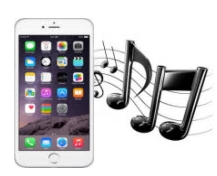 Uppgift: Gör en ringsignal till din mobiltelefon. Använd Soundtrap. Arbeta enskilt men supporta varandra. Format: 30 sekunderKan innehålla loopar, egna spelade toner och/eller inklippta ljudfiler.  Tid: 60 minuterMindmap: RoligHögtTydlig15-30 sekInte irriterande för andra runtomkringIntensivUpprepandeLjusa och mörka toner. Unikt ”eget” ljud som skiljer sig från andra ljud runtomkringTips för bra samplade ringsignaler- Börja med tydligt ljud. Om ringsignalen börjar för svagt eller otydligt kanske du inte hör mobilen direkt och den som ringer dig får vänta onödigt länge.Mixdown till mp3. Dela via soundtrap med Michael 